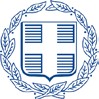 ΠΑΡΑΡΤΗΜΑ ΙΥΠΕΥΘΥΝΗ ΔΗΛΩΣΗ(άρθρο 8 Ν.1599/1986)Με ατομική μου ευθύνη και γνωρίζοντας τις κυρώσεις(3), που προβλέπονται από τις διατάξεις της παρ. 6, του άρθρου 22, του Ν. 1599/1986, δηλώνω ότι:στ	υιο / κόρη μου (Επώνυμο:)   	 	 (Όνομα:)	_να συμμετάσχει στην διδακτική επίσκεψη στο πλαίσιο του μαθήματος της Μεσαιωνικής Ιστορίας (Β΄ Λυκείου) που διοργανώνει το ΓΕΛ Σκάλας Ωρωπού στην πόλη της Χαλκίδας (επίσκεψη στο Φρούριο της Κανήθου (Κάστρο Καράμπαμπα), επίσκεψη στον εκθεσιακό χώρο της συλλογής των αρχαιολογικών γλυπτών και περιήγηση στον παραλιακό πεζόδρομο της πόλης), την Πέμπτη 16/02/2023 (αναχώρηση 08.15΄– επιστροφή 14.00΄) με κόστος συμμετοχής 5 ευρώ (σχολικό λεωφορείο).Αποδέχομαι το πλαίσιο υλοποίησης της εκδρομής στο σύνολό της και του / της συνέστησα να υπακούει άμεσα και αναντίρρητα στον αρχηγό και τους/τις συνοδούς Καθηγητές/Καθηγήτριες και να τηρεί απαρέγκλιτα το πρόγραμμα της εκδρομής Το παιδί μου δεν πάσχει από καμία μακροχρόνια ασθένεια, η οποία χρειάζεται φαρμακευτική αγωγή (πχ. άσθμα, αλλεργία, καρδιά, κλπ.). Σε διαφορετική περίπτωση θα ενημερώσω εγγράφως με Υπεύθυνη Δήλωση του άρθρου 8, §4 του Νόμου 1599/1986 τους/τις συνοδούς Καθηγητές/Καθηγήτριες για α) τη φαρμακευτική αγωγή που ακολουθεί (με συνημμένο σημείωμα υπογεγραμμένο από τον θεράποντα ιατρό), β) τις πρώτες ενέργειες σε περίπτωση ανάγκης και γ) τα στοιχεία και το τηλέφωνο του θεράποντος ιατρού (§Β, του άρθρου 6, της Υ.Α. 33120/ΓΔ4/06-03-2017).          Ημερομηνία  ___ / ___ / ___                                                                                                                                 Ο / Η Δηλών / Δηλούσα                                                                                                                      (Υπογραφή και Ολογράφως)ΠΡΟΣ(1):τον Διευθυντή του ΓΕΛ Σκάλας Ωρωπού «Μίκης Θεοδωράκης»τον Διευθυντή του ΓΕΛ Σκάλας Ωρωπού «Μίκης Θεοδωράκης»τον Διευθυντή του ΓΕΛ Σκάλας Ωρωπού «Μίκης Θεοδωράκης»τον Διευθυντή του ΓΕΛ Σκάλας Ωρωπού «Μίκης Θεοδωράκης»τον Διευθυντή του ΓΕΛ Σκάλας Ωρωπού «Μίκης Θεοδωράκης»τον Διευθυντή του ΓΕΛ Σκάλας Ωρωπού «Μίκης Θεοδωράκης»τον Διευθυντή του ΓΕΛ Σκάλας Ωρωπού «Μίκης Θεοδωράκης»τον Διευθυντή του ΓΕΛ Σκάλας Ωρωπού «Μίκης Θεοδωράκης»τον Διευθυντή του ΓΕΛ Σκάλας Ωρωπού «Μίκης Θεοδωράκης»τον Διευθυντή του ΓΕΛ Σκάλας Ωρωπού «Μίκης Θεοδωράκης»τον Διευθυντή του ΓΕΛ Σκάλας Ωρωπού «Μίκης Θεοδωράκης»τον Διευθυντή του ΓΕΛ Σκάλας Ωρωπού «Μίκης Θεοδωράκης»τον Διευθυντή του ΓΕΛ Σκάλας Ωρωπού «Μίκης Θεοδωράκης»τον Διευθυντή του ΓΕΛ Σκάλας Ωρωπού «Μίκης Θεοδωράκης»τον Διευθυντή του ΓΕΛ Σκάλας Ωρωπού «Μίκης Θεοδωράκης»τον Διευθυντή του ΓΕΛ Σκάλας Ωρωπού «Μίκης Θεοδωράκης»τον Διευθυντή του ΓΕΛ Σκάλας Ωρωπού «Μίκης Θεοδωράκης»τον Διευθυντή του ΓΕΛ Σκάλας Ωρωπού «Μίκης Θεοδωράκης»τον Διευθυντή του ΓΕΛ Σκάλας Ωρωπού «Μίκης Θεοδωράκης»τον Διευθυντή του ΓΕΛ Σκάλας Ωρωπού «Μίκης Θεοδωράκης»τον Διευθυντή του ΓΕΛ Σκάλας Ωρωπού «Μίκης Θεοδωράκης»τον Διευθυντή του ΓΕΛ Σκάλας Ωρωπού «Μίκης Θεοδωράκης»τον Διευθυντή του ΓΕΛ Σκάλας Ωρωπού «Μίκης Θεοδωράκης»τον Διευθυντή του ΓΕΛ Σκάλας Ωρωπού «Μίκης Θεοδωράκης»τον Διευθυντή του ΓΕΛ Σκάλας Ωρωπού «Μίκης Θεοδωράκης»τον Διευθυντή του ΓΕΛ Σκάλας Ωρωπού «Μίκης Θεοδωράκης»τον Διευθυντή του ΓΕΛ Σκάλας Ωρωπού «Μίκης Θεοδωράκης»τον Διευθυντή του ΓΕΛ Σκάλας Ωρωπού «Μίκης Θεοδωράκης»τον Διευθυντή του ΓΕΛ Σκάλας Ωρωπού «Μίκης Θεοδωράκης»τον Διευθυντή του ΓΕΛ Σκάλας Ωρωπού «Μίκης Θεοδωράκης»τον Διευθυντή του ΓΕΛ Σκάλας Ωρωπού «Μίκης Θεοδωράκης»τον Διευθυντή του ΓΕΛ Σκάλας Ωρωπού «Μίκης Θεοδωράκης»τον Διευθυντή του ΓΕΛ Σκάλας Ωρωπού «Μίκης Θεοδωράκης»τον Διευθυντή του ΓΕΛ Σκάλας Ωρωπού «Μίκης Θεοδωράκης»τον Διευθυντή του ΓΕΛ Σκάλας Ωρωπού «Μίκης Θεοδωράκης»τον Διευθυντή του ΓΕΛ Σκάλας Ωρωπού «Μίκης Θεοδωράκης»Ο – Η Όνομα:Επώνυμο:Επώνυμο:Επώνυμο:Όνομα και Επώνυμο Πατέρα:Όνομα και Επώνυμο Πατέρα:Όνομα και Επώνυμο Πατέρα:Όνομα και Επώνυμο Πατέρα:Όνομα και Επώνυμο Μητέρας:Όνομα και Επώνυμο Μητέρας:Όνομα και Επώνυμο Μητέρας:Όνομα και Επώνυμο Μητέρας:Ημερομηνία γέννησης(2):Ημερομηνία γέννησης(2):Ημερομηνία γέννησης(2):Ημερομηνία γέννησης(2):Τόπος Γέννησης:Τόπος Γέννησης:Τόπος Γέννησης:Τόπος Γέννησης:Αριθμός Δελτίου Ταυτότητας:Αριθμός Δελτίου Ταυτότητας:Αριθμός Δελτίου Ταυτότητας:Αριθμός Δελτίου Ταυτότητας: τηλέφωνοΤόπος Κατοικίας:Τόπος Κατοικίας:Οδός:Οδός:Οδός:Αριθ:Αριθ:Αριθ:ΤΚ:ΤΚ:Αρ. Τηλεομοιοτύπου (Fax):Αρ. Τηλεομοιοτύπου (Fax):Αρ. Τηλεομοιοτύπου (Fax):Δ/νση Ηλ.Ταχυδρομείου (Ε-mail):Δ/νση Ηλ.Ταχυδρομείου (Ε-mail):Αρ. Τηλεομοιοτύπου (Fax):Αρ. Τηλεομοιοτύπου (Fax):Αρ. Τηλεομοιοτύπου (Fax):Δ/νση Ηλ.Ταχυδρομείου (Ε-mail):Δ/νση Ηλ.Ταχυδρομείου (Ε-mail):Αρ. Τηλεομοιοτύπου (Fax):Αρ. Τηλεομοιοτύπου (Fax):Αρ. Τηλεομοιοτύπου (Fax):Δ/νση Ηλ.Ταχυδρομείου (Ε-mail):Δ/νση Ηλ.Ταχυδρομείου (Ε-mail):